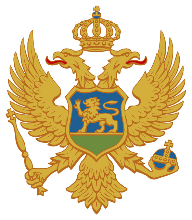 CRNA GORAZAVOD ZA ŠKOLSTVOPredmetni programKREATIVNA IGRA III i IV razred osnovne baletske školePodgorica2018.SADRŽAJA.	NAZIV PREDMETA	3B.	ODREĐENJE PREDMETA	3C.	CILJEVI PREDMETA	3D.	POVEZANOST SA DRUGIM PREDMETIMA I MEĐUPREDMETNIM TEMAMA	4E.	OBRAZOVNO-VASPITNI ISHODI PREDMETA	4III RAZRED	4IV RAZRED	6F.	DIDAKTIČKE PREPORUKE ZA REALIZACIJU PREDMETA	9G.	PRILAGOĐAVANJE PROGRAMA DJECI SA POSEBNIM OBRAZOVNIM POTREBAMA I NADARENIM UČENICIMA	9H.	VREDNOVANJE OBRAZOVNO – VASPITNIH ISHODA	9I.	USLOVI ZA REALIZACIJU PREDMETA (STRUČNA SPREMA I LITERATURA)	10NAZIV PREDMETA KREATIVNA IGRAODREĐENJE PREDMETAPredmet Kreativna igra ima ulogu da, kroz aktivno ispitivanje mogućnosti tijela i pokreta, slušanje muzike i vlastiti pokušaj tjelesnog izražavanja (improvizaciju), doprinese razvoju kreativnosti i imaginacije učenika. Kreativna igra podstiče interesovanje ka istraživanju i samostalnom kreativnom izražavanju pokretom.Predmet se izučava u osnovnoj baletskoj školi, u  III i IV razredu. U organizaciji nastave Kreativne igre treba imati na umu da je planiranje, preplitanje i realizacija ishoda prisutna na svim časovima. Na pojedinim časovima moguća su, ponekad i nužna, kombinovanja dva ili više obrazovno-vaspitnih ishoda, u skladu sa interesovanjima/mogućnostima učenika, a po procjeni nastavnika. Priroda predmeta i njegov cilj – razvoj vještina, određuje značajnu prevagu broja časova vježbi u odnosu na broj časova teorijske nastave.CILJEVI PREDMETAPredmet Kreativna igra treba da omogući da se kod učenika:formira svijest o tijelu, prostoru i vremenu;razvija imaginacija i kreativnost, koordinacija i ritmičnost;razvija osjećaj forme pokreta, lakoća i spretnost;razvija plastičnost i muzikalnost;razvija interesovanje ka istraživanju pokreta i njegovih mogućnosti;razvija interesovanje ka samostalnom kreativnom izražavanju pokretom;razvija pozitivna sliku o sebi, izgrađuje samomotivacija i razvija nezavisnost;razvija  socijalna interakcija, kroz saradnju - stvaralački rad u grupi;razvija disciplina i koncentracija u radu, prilikom realizacije praktičnih zadataka koji zahtijevaju visok stepen usredsređenosti;razvijaju kompetencije za rješavanje problema, sposobnost donošenja odluka, odgovornost;razvijaju vještine kritičkog mišljenja kroz procjenjivanje vlastitog rada/postignuća i postignuća drugih.POVEZANOST SA DRUGIM PREDMETIMA I MEĐUPREDMETNIM TEMAMAPredmet Kreativna igra bavi se ispitivanjem mogućnosti tijela i pokreta u prostoru, tako da je u direktnoj korelaciji sa predmetima Klasični balet, Karakterne igre i Savremeni balet. Takođe, Kreativna igra je u tijesnoj vezi i sa predmetom Klavir, s obzirom na to da je muzika neizostavan dio nastave na igračkim predmetima i važan element tokom samog izvođenja plesnih zadataka, tako da njeno poznavanje bitno utiče na uspješnu realizaciju ciljeva, predviđenih za ovaj predmet.  Veza među navedenim predmetima i podudaranje, u većoj ili manjoj mjeri, njihovih ciljeva, doprinosi efikasnijem usvajanju znanja i osposobljavanju učenika za njihovu primjenu, odnosno uspješnijoj realizaciji postavljenih ishoda za svaki od predmeta.  U isto vrijeme, kako se, tokom nastavnog procesa na predmetu Kreativna igra kod  učenika podstiče razvoj važnih osobina ličnosti (radoznalost, kreativnost, samopouzdanje, odgovornost, sposobnost prevazilaženja prepreka, upornost) i socijalno-emocionalnih vještina (razumijevanje sopstvenih, ali i tuđih emocija, empatija, spremnost na saradnju i uvažavanje drugačijeg mišljenja, uz tolerantno ophođenje) , kao i pozitivnog i odgovornog odnosa prema vlastitom zdravlju i sigurnosti, kao i zdravlju i sigurnosti drugih, izvjesno je da ovaj predmet doprinosi i ostvarenju brojnih međupredmetnih tema.OBRAZOVNO-VASPITNI ISHODI PREDMETAIII RAZREDIV RAZREDDIDAKTIČKE PREPORUKE ZA REALIZACIJU PREDMETAOsnovni oblik aktivnosti, kroz koje se realizuju ishodi učenja za predmet Kreativna igra je izvođenje. Putem izvođenja učenik reazlizuje zadatak, izražava stepen razumijevanja i usvojenosti uputstava nastavnika i prezentira sopstvene kreacije pokretom. Pravilno izvođenje, osim razumijevanja zadatka, koncentracije i fizičke spretnosti, podrazumijeva preciznost i koordinaciju pokreta, kao i muzikalnost, odnosno usklađenost pokreta sa melodijom, tempom, ritmom i dinamikom, što zahtijeva pažljivo slušanje muzike.Izvođenje pojedinih elemenata je demonstriranje zadatih ili slobodnih pokreta, ali izvođenje pojedinih kombinacija je i kreativni proces, jer kombinacija pokreta, kao kraća plesna cjelina, omogućava ispoljavanje vlastitog doživljaja muzike i nadahnutu interpretaciju plesnog zadatka.Dakle, izvođenje, kao aktivnost, u sebi sadrži demonstraciju tehničkih elemenata, ali i aktivno slušanje i lični doživljaj muzičkog materijala i, na kraju, interpretaciju, kao stvaralački čin, odnosno - igru. U realizaciji nastave iz predmeta Kreativna igra treba omogućiti djeci da se, na organizovan i pažljivo vođen način, što više izražavaju tijelom i slobodnim, nesputanim pokretom, oslanjajući se manje na viđeno a više na vlastiti izraz, vlastiti tjelesni odgovor na muzički materijal, na dobijena uputstva i zadatke, postavljene pred njega.PRILAGOĐAVANJE PROGRAMA  NADARENIM UČENICIMAUcenicima, koji pokazuju izuzetnu nadarenost treba omogućiti dodatnu nastavu, više scenskih aktivnosti – solo zadataka. VREDNOVANJE OBRAZOVNO – VASPITNIH ISHODANastavnik konstantno prati razvoj učenika i motiviše ih. Na kraju nastavne godine obavezno je polaganje završnog ispita. Rezultati ispita utiču na konačnu ocjenu.. USLOVI ZA REALIZACIJU PREDMETA (STRUČNA SPREMA I LITERATURA) PROFIL I STRUČNA SPREMA NASTAVNIKA/NASTAVNICA I STRUČNIH SARADNIKA/SARADNICAPredmet predaje baletski pedagog- baletski igrač sa minimum deset godina scenskog iskustva ili diplomirani baletski pedagog.Materijalni usloviNastava se izvodi u baletskoj sali, koja mora da posjeduje :ogledala  na širini jednog ili dva zida,baletski pod,štapove pričvršćene za zid ili mobilne štapove,klavir, cd player.Predmetni program KREATIVNA IGRA za III i IV  razred osnovne baletske škole uradila je Komisija u sljedećem sastavu:  Sanja Garić, predsjednik Viktorija Strugar, članTamara Vujošević - Mandić, članPrilikom izrade korišten je materijal:Metodološko uputstvo za pisanje predmetnih programa zasnovanih na ishodima učenja, 2017. i važeća zakonska regulativaObrazovni program za predmet Plesna priprema, Republika Slovenija, Ministarstvo za obrazovanje, nauku i sport              http://www.mizs.gov.si/fileadmin/mizs.gov.si/pageuploads/podrocje/glasba/pdf/plesna_pripravnica_ucni_nacrt.pdfRazredSedmični broj časova Ukupni broj časovaObavezni dio(80-85%)Otvoreni dio(15 do 20%)Teorijska nastava(TN)Vježbe i ostali vidoviIII26880%20%10%90%IV26880%20%10%90%Obrazovno-vaspitni ishod 1Na kraju učenja učenik će moći da koristi znanja o mogućnostima pokreta različitih djelova tijela. Ishodi učenjaTokom učenja učenik će moći da: - istraži mogućnosti tijela i pokreta, kao sredstva plesnog izraza;- istraži mogućnosti pojedinih djelova tijela i njihovih odnosa;Didaktičke preporuke za realizaciju obrazovno-vaspitnog ishoda:Sadržaji/pojmovi:glava, trup, udovi, ramena, laktovi, šake, kukovi, butine, koljena, stopala.	istezanja, uvrtanja i savijanja.tijelo u stanju mirovanja (kao aktivnog, kontrolisanog sredstva izraza).Aktivnosti učenjaUčenici rade vježbe istezanja, savijanja, uvrtanja i mirovanja:kretanje vođeno određenim dijelom tijela u određenom pravcu;istezanja, savijanja, uvrtanja – cijelo tijelo, dio tijela (u stojećem, sjedećem, ležećem položaju);pauza - nakon kretanja zaustaviti se na znak u slobodnoj ili zadatoj pozi.Broj časova realizacijeBroj časova se ostvaruje uz potrebu kombinovanja dva ili više obrazovno-vaspitnih ishoda, u skladu sa interesovanjima i mogućnostima učenika.Obrazovno-vaspitni ishod 2Na kraju učenja učenik će moći da  tokom igre prenosi akcenat i tezinu sa jednog dijela tijela na drugi.Ishodi učenjaTokom učenja učenik će moći da:-  koristi mogućnosti pojedinih djelova tijela i njihovih odnosa;- razumije i demonstrira prenos akcenta sa jednog dijela tijela na drugi;- ovlada prenosom težine sa jednog dijela tijela na drugi.Didaktičke preporuke za realizaciju obrazovno-vaspitnog ishoda:Sadržaji/pojmoviodnosi djelova tijela;akcenat na posebnim djelovima tijela;                                                                                                  prenos težine tijela. Aktivnosti učenjaUčenici rade vježbe prenosa akcenta i težine sa jednog dijela tijela na drugi i vježbe ispitivanja odnosa među djelovima tijela. Primjer:djelovi tijela – različiti pokreti, istovremeno. Djelovi tijela – streme različitim pravcima;jedan dio tijela vodi pokret sve do određenog momenta – znaka za promjenu dijela tijela koji vodi pokret;sa jednog stopala prenijeti tezinu na drugo, sa jedne šake na drugu, sa peta na poluprste. Broj časova realizacijeBroj časova se ostvaruje uz potrebu kombinovanja dva ili više obrazovno-vaspitnih ishoda, u skladu sa interesovanjima i mogućnostima učenika.Obrazovno-vaspitni ishod 3Na kraju učenja učenik će moći da shvati značaj tempa, ritma i snage za kvalitet pokreta.Ishodi učenjaTokom učenja učenik će moći da:- ispita i razumije uticaj tempa na kvalitet pokreta;- ispita i razumije uticaj ritma na kvalitet pokreta;- ispita i razumije uticaj snage na kvalitet pokreta.Didaktičke preporuke za realizaciju obrazovno-vaspitnog ishoda:Sadržaji/pojmovi- tempo pokreta;- ritam pokreta;- snaga pokreta. Aktivnosti učenjaUčenici rade vježbe ispitivanja kvaliteta pokreta u zavisnosti od tempa, ritma i snage:- brzi, spori, ubrzani, usporeni, iznenadni pokreti i njihovo kombinovanje;- promjene ritma i adekvatna promjena pokreta;- naizmjenično smjenjivanje snažnih i laganih pokreta. c)     Broj časova realizacijeBroj časova se ostvaruje uz potrebu kombinovanja dva ili više obrazovno-vaspitnih ishoda, u skladu sa interesovanjima i mogućnostima učenika.Obrazovno-vaspitni ishod 1Na kraju učenja učenik će moći da koristi u igri znanja o prostoru, nivoima i formi pokreta.Ishodi učenjaTokom učenja učenik će moći da:istražuje linije kretanja u prostoru i mogućnosti njihovog korišćenja;istražuje nivoe u prostoru i mogućnosti njihovog korišćenja;istražuje slobodne tjelesne oblike i mogućnosti njihovog korišćenja.Didaktičke preporuke za realizaciju obrazovno-vaspitnog ishoda:Sadržaji/pojmovilinije kretanja;nivoi;oblici.Aktivnosti učenjaUčenici: kreću se po zadatim linijama (prave, krive, prekinute - sa zamišljenim preprekama) zadatim pokretima ili vođeni zadatim dijelom tijela;kreću se po zamišljenim podlogama (voda, vatra, led, blato);koriste različite nivoe prostora  - viši, srednji, niži (različiti zadati djelovi tijela vode kroz razne nivoe);koriste slobodne i zadate pokrete u zadatom nivou i nivou po izboru;kombinuju razne linije kretanja i razne oblike tijela (širok, zaobljen, izdužen, uvrnut).   Broj časova realizacije Broj časova se ostvaruje uz potrebu kombinovanja dva ili više obrazovno-vaspitnih ishoda, u skladu sa interesovanjima i mogućnostima učenika.Obrazovno-vaspitni ishod 2Na kraju učenja učenik će moći da stvaralački sarađuje sa partnerom u jednostavnim zadacima.Ishodi učenjaTokom učenja učenik će moći da:vježba sinhronost - podražava pokrete partnera i bude podražavan;vježba memoriju - pamti pokrete partnera i približno slično ih izvede;sarađuje sa partnerom – kreiraju zajedničku kombinaciju pokreta.Didaktičke preporuke za realizaciju obrazovno-vaspitnog ishoda:Sadržaji/pojmoviigra ogledala;igra sjenki;igra memorije;kreacija u paru.Aktivnosti učenjaUčenici:stoje ili sjede jedan naspram drugog i jedan (ogledalo) smišlja pokrete, a drugi ih (odraz u ogledalu) brzo ponavlja (tj. trudi se da ih gotovo istovremeno prati);kreću se jedan iza drugog, dok drugi, poput sjenke, ponavlja - prati pokrete prvog;jedan učenik osmisli i izvede kratku kombinaciju (3-4 pokreta), drugi posmatra i pamti i nakon toga pokuša da izvede istu ili vrlo sličnu kombinaciju;zajedno osmisle i izvedu kombinaciju u kojoj dva pokreta osmisli jedan, a dva pokreta drugi učenik. Potom se broj njihovih pokreta povećava.Broj časova realizacije Broj časova se ostvaruje uz potrebu kombinovanja dva ili više obrazovno-vaspitnih ishoda, u skladu sa interesovanjima i mogućnostima učenika.Obrazovno-vaspitni ishod 3Na kraju učenja učenik će moci da osmisli i izvede vlastitu plesnu kreaciju.Ishodi učenjaTokom učenja učenik će moći da:spontano stvara igru na zadatu muziku;osmisli pokrete i kombinuje ih;kreira, zajedno sa drugim učenicima, koreografiju.Didaktičke preporuke za realizaciju obrazovno-vaspitnog ishoda:Sadržaji/pojmoviImprovizacija;Koreografija;saradnja. Aktivnosti učenjaUčenici:igraju, izvode spontane pokrete kao izraz trenutnog doživljaja muzike;više puta odslušaju muziku i pripremaju igru, birajući i kombinujući pokrete;kombinacije svih učenika se spoje u zajedničku koreografiju.Broj časova realizacije Broj časova se ostvaruje uz potrebu kombinovanja dva ili više obrazovno-vaspitnih ishoda, u skladu sa interesovanjima i mogućnostima učenika.OCJENAOPISOdličan (5)Postiže visok nivo uspješnosti u izvođenju zadataka, ističe se po kreativnosti, trudu i scenskoj izražajnosti.Vrlo dobar (4)Trudi se da pravilno izvede vježbe i postiže prilično visok nivo uspješnosti u izvođenju najvećeg broja zadataka.Dobar (3)Trudi se da pravilno izvede vježbe i postiže srednji nivo uspješnosti u izvođenju najvećeg broja zadataka. Dovoljan (2) Trudi se da pravilno izvede vježbe, ali postiže nizak  nivo uspješnosti u izvođenju pojedinih zadataka. 